Tantárgy: Ének-zeneTémakör: ZenetörténetTananyag: Gregorián hagyományok a protestáns egyházi zenében. A dó pentachord.  Az óra típusa: Új anyagot feldolgozó óraElőzetes ismeretek: - Az óra céljai:             Oktatási célok: A gregorián ének néhány jellemző vonásának megismertetése.A responzóriumok éneklési módjainak ismerete és használata. A gregorián, a graduál és a liturgikus-szakrális hagyomány mint szellemi és történelmi kincs. A dó pentachord hangjainak elmélyítése.            Képzési célok: A tanuló kapjon komplex képet az egyszólamú gregorián zene történelmi jelentőségéről, és az ahhoz tartozó ismereteit bővítse.             Nevelési célok: A zenei értékekre való figyelemfelhívás és érzékenyítés. A szépérzék és az igényesség fejlesztése. A régi korok kincseinek és időtlenségének értékelése. Tantárgy: Ének-zeneTémakör: ZenetörténetTananyag: Gregorián hagyományok a protestáns egyházi zenében. A dó pentachord.  Az óra típusa: Új anyagot feldolgozó óraElőzetes ismeretek: - Az óra céljai:             Oktatási célok: A gregorián ének néhány jellemző vonásának megismertetése.A responzóriumok éneklési módjainak ismerete és használata. A gregorián, a graduál és a liturgikus-szakrális hagyomány mint szellemi és történelmi kincs. A dó pentachord hangjainak elmélyítése.            Képzési célok: A tanuló kapjon komplex képet az egyszólamú gregorián zene történelmi jelentőségéről, és az ahhoz tartozó ismereteit bővítse.             Nevelési célok: A zenei értékekre való figyelemfelhívás és érzékenyítés. A szépérzék és az igényesség fejlesztése. A régi korok kincseinek és időtlenségének értékelése. Tantárgy: Ének-zeneTémakör: ZenetörténetTananyag: Gregorián hagyományok a protestáns egyházi zenében. A dó pentachord.  Az óra típusa: Új anyagot feldolgozó óraElőzetes ismeretek: - Az óra céljai:             Oktatási célok: A gregorián ének néhány jellemző vonásának megismertetése.A responzóriumok éneklési módjainak ismerete és használata. A gregorián, a graduál és a liturgikus-szakrális hagyomány mint szellemi és történelmi kincs. A dó pentachord hangjainak elmélyítése.            Képzési célok: A tanuló kapjon komplex képet az egyszólamú gregorián zene történelmi jelentőségéről, és az ahhoz tartozó ismereteit bővítse.             Nevelési célok: A zenei értékekre való figyelemfelhívás és érzékenyítés. A szépérzék és az igényesség fejlesztése. A régi korok kincseinek és időtlenségének értékelése. Tantárgy: Ének-zeneTémakör: ZenetörténetTananyag: Gregorián hagyományok a protestáns egyházi zenében. A dó pentachord.  Az óra típusa: Új anyagot feldolgozó óraElőzetes ismeretek: - Az óra céljai:             Oktatási célok: A gregorián ének néhány jellemző vonásának megismertetése.A responzóriumok éneklési módjainak ismerete és használata. A gregorián, a graduál és a liturgikus-szakrális hagyomány mint szellemi és történelmi kincs. A dó pentachord hangjainak elmélyítése.            Képzési célok: A tanuló kapjon komplex képet az egyszólamú gregorián zene történelmi jelentőségéről, és az ahhoz tartozó ismereteit bővítse.             Nevelési célok: A zenei értékekre való figyelemfelhívás és érzékenyítés. A szépérzék és az igényesség fejlesztése. A régi korok kincseinek és időtlenségének értékelése. Tantárgy: Ének-zeneTémakör: ZenetörténetTananyag: Gregorián hagyományok a protestáns egyházi zenében. A dó pentachord.  Az óra típusa: Új anyagot feldolgozó óraElőzetes ismeretek: - Az óra céljai:             Oktatási célok: A gregorián ének néhány jellemző vonásának megismertetése.A responzóriumok éneklési módjainak ismerete és használata. A gregorián, a graduál és a liturgikus-szakrális hagyomány mint szellemi és történelmi kincs. A dó pentachord hangjainak elmélyítése.            Képzési célok: A tanuló kapjon komplex képet az egyszólamú gregorián zene történelmi jelentőségéről, és az ahhoz tartozó ismereteit bővítse.             Nevelési célok: A zenei értékekre való figyelemfelhívás és érzékenyítés. A szépérzék és az igényesség fejlesztése. A régi korok kincseinek és időtlenségének értékelése. Tantárgy: Ének-zeneTémakör: ZenetörténetTananyag: Gregorián hagyományok a protestáns egyházi zenében. A dó pentachord.  Az óra típusa: Új anyagot feldolgozó óraElőzetes ismeretek: - Az óra céljai:             Oktatási célok: A gregorián ének néhány jellemző vonásának megismertetése.A responzóriumok éneklési módjainak ismerete és használata. A gregorián, a graduál és a liturgikus-szakrális hagyomány mint szellemi és történelmi kincs. A dó pentachord hangjainak elmélyítése.            Képzési célok: A tanuló kapjon komplex képet az egyszólamú gregorián zene történelmi jelentőségéről, és az ahhoz tartozó ismereteit bővítse.             Nevelési célok: A zenei értékekre való figyelemfelhívás és érzékenyítés. A szépérzék és az igényesség fejlesztése. A régi korok kincseinek és időtlenségének értékelése. Tantárgy: Ének-zeneTémakör: ZenetörténetTananyag: Gregorián hagyományok a protestáns egyházi zenében. A dó pentachord.  Az óra típusa: Új anyagot feldolgozó óraElőzetes ismeretek: - Az óra céljai:             Oktatási célok: A gregorián ének néhány jellemző vonásának megismertetése.A responzóriumok éneklési módjainak ismerete és használata. A gregorián, a graduál és a liturgikus-szakrális hagyomány mint szellemi és történelmi kincs. A dó pentachord hangjainak elmélyítése.            Képzési célok: A tanuló kapjon komplex képet az egyszólamú gregorián zene történelmi jelentőségéről, és az ahhoz tartozó ismereteit bővítse.             Nevelési célok: A zenei értékekre való figyelemfelhívás és érzékenyítés. A szépérzék és az igényesség fejlesztése. A régi korok kincseinek és időtlenségének értékelése. IdőSzakaszok és célokTanulói tevékenységekTanári tevékenységekMunkaforma/MódszerTananyagok/EszközökMegjegyzésekA tanóra előkészítése- számítógép- kivetítő/digitális tábla- kottatartó- szolmizációs táblák (d-sz)- Protestáns Graduál, REZEM, 1996.Az óra egészét végigkíséri a PPT/diavetítés, aminek fontos szerepe lesz az ismétlésnél. Motiváció1.)Tanítói közlés és motivációAz óra során érdemes odafigyelni, mert a jó válaszokkal, a sok jelentkezéssel, szorgalommal pontokat lehet gyűjteni. 5 pont egy órai munka 5-öst jelent. Frontális om. A pontozást érdemes vezetni a táblán. Az óratervezetben P-vel jelöltem egy-két helyet, amik pontot érhetnek, de ez tetszőleges és kiegészíthető a leírt tervezet alapján nem mérhető pontokkal is (pl. különleges helyzetek; pozitív társas megnyilvánulások; stb.)3 percRáhangolásCél: A dallamhallás és a szolmizációs képességek fejlesztése. A dó pentachord hangjainak elmélyítése. Az osztály a látottak-hallottak alapján visszhang-énekel és közben folyamatosan ellenőrzi magát. 1.)Tanítói közlés és bemutatásPentachord dallamfordulatok visszaéneklése szolmizálva. Különböző szolmizációs dallamfordulatokat fogok Nektek énekelni és kézjellel is mutatni, amiket a bemutatás után rögtön énekeljetek vissza. A cél, hogy a tiszta éneklést gyakoroljuk - én nem hallok mindenkit, úgyhogy hallgasd önmagadat - ha úgy érzed, hogy nem sikerült tisztán énekelni, emeld fel magasba a kezedet, és a következő alkalommal próbálj meg jobban odafigyelni. Ki az, aki egyszer sem tette fel a kezét? PMelyek azok a szolmizációs hangok, amelyeket érintettünk az előbb? (d,r,m,f,sz)7 percZenei ismeretek tudatosításaCél: Zenei jelzésrendszerben való tájékozódás. A szolmizációs hangok (dó pentachord) távolságának és ezzel a megtanulandó dallam hangjainak (d-r-m) elmélyítése és előkészítése. A pentachord és a trichord összehasonlítása és azok fogalmának megtanítása.  A tanulók (5-en) önként jelentkeznek a tanító által adott feladatra, majd végrehajtják az utasításokat. Az osztály többi része énekli a tanító által mutatott szolmizációs hangokat.Az osztály most már a pentachord hangjaiból álló, tanító által mutatott dallamfordulatokat énekli. Dó-pentachord népdal választása és éneklése.2.)Kérek 5 önként jelentkezőt!Első feladatotok, hogy álljatok magassági sorrendbe! A közületek legalacsonyabb a dó, legmagasabb a szó hang megtestesítője lesz. (A kezükbe adhatunk hangjelölő kártyákat is.) *A többiek feladata, hogy azt a hangot hangoztassák, amelyikre, ill. akire mutatok. Kicsit nehezítünk:Most több hangot fogunk egymás mellé tenni! Akkor ismételjetek, amikor intek! Tanári magyarázat: A mai óránk első feladata- amit teljesítettünk is- az volt, hogy ennek az 5 hangból álló hangsornak a hangjait átismételjük és különböző módon hangoztassuk. Ahogy megfigyelhettétek, a hangsor első hangja a DÓ volt, amire felépítettük az utána következő 4 hangot. Ennek a sornak az utolsó hangja a SZÓ. Ezt a dó-ra épített 5 hangból álló hangsort nevezzük Dó-pentachordnak, D amiből a penta görögül azt jelenti, hogy öt. Mielőtt továbbmennénk, keressünk olyan általatok is ismert népdalt vagy éneket, ami ebből az öt hangból áll! Énekeljük el, majd utána szolmizáljuk is! (pl. Láttál-e már valaha… kezdetű népdal)- szolmizációs táblák (hangjelölő kártyák)* Egy idő után vegyük ki a hangjelölő táblákat a gyerekek kezéből, hogy az osztály jobban koncentráljon inkább a hangok közötti távolságra. Így „rákényszerülnek”, hogy megfogalmazzák magukban: hogyha az első ember a dó, akkor a harmadik a mi, stb. Ezzel is elmélyítjük. vizualizáljuk és tudatosítjuk a hangok közötti távolságok ismeretét.) 3 percÚj ének tanításának előkészítéseCél: Az óra anyagaként szolgáló gregorián ének megtanulásának hangi előkészítése. A tanulók az előbbiek alapján hangoztatják a dallamsorokat, majd összefűzik azokat. Tanulói válaszadás, az összefüggések felismerése és megfogalmazása. 3.)Az „Áldjuk mindnyájan  az Úr Istent...” (Prot. Graduál, 5.old.)kezdetű responzórium dallamának szolmizálása és visszaéneklése.  (Első sor szolmizálása, második sor szolmizálása, két sor összefűzése.)Tanári kérdés: A dallam megtanulása során melyik két hangot hagytuk ki? (a fá-t és a szó-t) Hány hangból áll tehát ez a dallam? Tanári kérdés/ utasítás:Mondjuk el még egyszer a dó pentachord szabályát! Most ez alapján próbáld megfogalmazni a megtanult dallam szabályát is! *Frontális om. - Protestáns Graduál*(dó )- trichord1 perc5 perc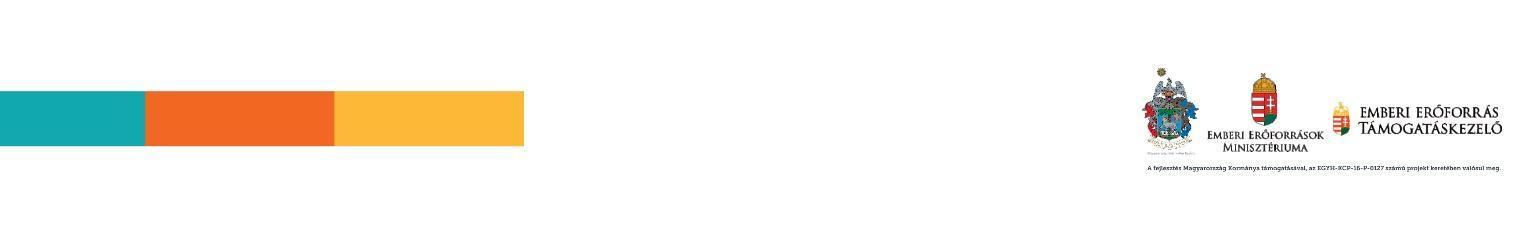 3 percÚj dal tanítása(soronkénti daltanítás)Cél: Gregorián dallam megtanulása. A gregorián művészeti, zenei és tárgyi jellemzőinek megismertetése.A responzórium éneklési módjának ismerete és használata. A megtanult ének gyakorlatba való átültetése és ezzel való elmélyítése a korábban megfogalmazott céloknak. A tanulók válaszolnak a tanár által feltett kérdésekre. PA tanulók visszahangéneklik és megtanulják a responzóriumot. A tanulók az előbbi magyarázat megértéséről visszacsatolnak a kottakép értelmezésével és annak hangoztatásával. A gyerekek önként jelentkezhetnek előénekesnek. PAz osztály többi része a helyén marad, és a megfelelő módon énekel. Az osztály utasítás szerint feláll és ezzel a jelképes tettel részesévé válik a „liturgiának.”Tanulói válaszadás.4.)A tanár kivetíti az ének szövegét és dallamát. DTanári kérdés és problémafelvetésMilyen érdekességet vesztek észre ezen a kottán? Ha nincs ritmusjelölés, akkor mit gondoltok, mi alapján kell énekelni ezt az éneket? (Szövegszerűség!)Eléneklem nektek ez alapján, most már szöveggel, énekeljétek utánam!  Tanári magyarázatEnnek az énektípusnak az a neve, hogy responzórium, ami felelő, felelgető éneket jelent, mindjárt kiderül, hogy miért! A kottasorok fölött két betűt, egy E-t és egy K-t láttok- az E az előénekest, a K pedig a kórust jelenti. D Tanári koordinálás és ellenőrzésMost mondjuk el közösen , hogy az éneklése során hogyan jön sorba a két szereplő! (E, K, E, K, E, K)Próbáljuk meg a leírás alapján, így elénekelni! *Ki az, aki szívesen csatlakozna hozzám előénekesnek? Gyertek ki ide mellém az ún. éneklőszékhez! D (magyarázat: mi is az az éneklőszék? „Az orgonák építése előtt a református és unitárius templomokban a nagy énekeskönyv tartására a templom piacán, többnyire a szószék előtt egy könyvtartó állvány állott [...] Ott volt a kántor helye, aki az énekeskönyvből az éneket elkezdte és a gyülekezeti éneklést vezette…”)Az előénekes feladata a kórus éneklésének a segítése, úgyhogy egy nagyon felelősségteljes és megtisztelő feladat. Tanári magyarázat és irányításMielőtt utoljára elénekelnénk, arra kérlek Titeket, hogy álljatok fel és engedjétek meg, hogy felolvassak egy bibliai szakaszt Ézsaiás könyvéből (Ézs. 55,6-8). Ahogy befejeztem, az előénekesek mostmár önállóan kezdhetik az éneklést. DTanári kérdés és motiválás Hogy éreztétek magatokat az elmúlt percekben? Mire hasonlított az, amit csináltunk? (istentiszteletre)Manapság is így zajlik egy istentisztelet? - számítógép- kivetítő/digitális tábla- kottatartóKépen mutassuk meg pl. a marosvásárhelyi éneklőszéket!- Biblia*Helyezzünk ki az osztály elé középre egy „éneklőszék-et”, pl. egy kottatartót és helyezzük rá a Graduált, amiből énekeljük az éneket.18 percÚj anyag megtanítása.Cél: A gregorián hátterének elméleti elsajátítása. A zenei írásbeliség kezdetébe való bevezetés. A hagyományok és a gregorián kincsek tisztelete, és gyakorlatban való továbbéltetése, valamint az örökérvényűség felismertetése. Tanulói válaszadás.Tanulói válaszadás.Tanulói válaszadás.5.)Tanári magyarázatElárulok nektek valamit - aminek az előbb részesei voltunk, az egy 16-17. századi protestáns liturgiának, istentiszteletnek egyik részlete volt. Ennek a liturgiának az egyik alapeleme a liturgikus énekeskönyv, amit ebben az időszakban állítottak össze. D Ezeknek az énekgyűjteményeknek a neve: graduál, D amik a korábbi latin nyelvű szövegek magyarra fordított változatait tartalmazták. A kántoron kívül a képzett és szép hangú gyerekek voltak az éneklés segítői. Mit gondoltok, honnan származik a graduál elnevezés? Miből ered?Tanári kérdésAz előbb említettem- milyen nyelven szóltak az énekek a katolikus egyházban? Mutatok egy példát! (Veni Red. Gent. hanganyag) DA graduálok – vagyis a protestáns magyar nyelvű énekek – forrásai a gregorián dallamok voltak. Ez a mai óránk témája. Mutatok Nektek egy érdekességet: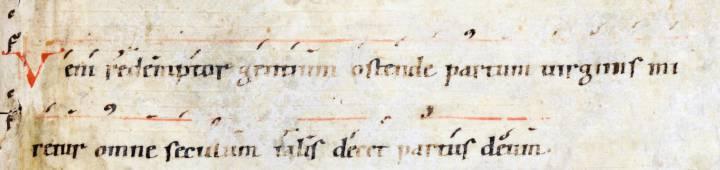 DTanári kérdésMit gondoltok, mit látunk a képen? Akinek van tippje, tegye fel a kezét, és súgja a fülembe! PEz egy kotta, méghozzá az előbb hallgatott 4. századi ambrozián himnusz 12. században lejegyzett kottája. 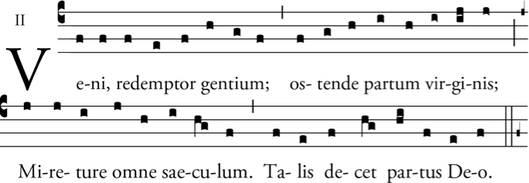 DTanári kérdésMit látunk most a képen?Ez szintén ennek az éneknek a kottája, csak már jóval későbbi. Az óra eddigi részében mikor láttunk hasonló kottaképet? (Áldjuk...) Mi a különbség a kettő között? (a nyelv.) PA magyar szöveg így kezdődik: Ó, népeknek Megváltója... Vajon benne van-e a ma használt énekeskönyvünkben is? Nézzétek, keressétek meg! (302. dicséret)Számoljunk csak utána! Ha a negyedik században keletkezett az ének szövege, akkor mióta éneklik a gyülekezetek? (~1700 éve) Tanári magyarázatAz, hogy a hasonló latin énekeket összegyűjtötték és rendszerezték Nagy Szent Gergely pápának köszönhető. Csodálatos, hogy ezeket az énekeket azóta is használják. DA pápa latin neve Gregorius, innen ered, hogy ezt az egyszólamú kultúrát gregoriánnak nevezik. A kottákra visszatérve pedig:amit az első kottaképen láttatok, a kottaképek legelső verziója: itt a vonalak és vesszők az énekesek vezetőjének mutatták, hogy hogyan halad a dallam, és azt miként mutassa. A későbbiekben viszont nem csak a kézmozdulatot, hanem már a hangokat is jelölték. Így kell ezeket elképzelni. DÖsszegezve tehát:Mi is a graduál? Dallam: gregoriánSzöveg: latin helyett MAGYAR nyelvűD Az óra lezárásaként énekeljük el még egyszer a tanult graduált!5percÖsszefoglalás és ismétlésCél: A tanórán tanult ismeretek összefoglalása és ismétlése. A tanulók visszacsatolnak az órán látott és hallott ismeretanyagra és ismétlésképpen azokat újrafogalmazzák. 6.)Ellenőrzés és értékelésNos, kíváncsi vagyok, hogy mennyi maradt meg ebből az órából- az óra során levetített diát újra fogjuk lapozni, azzal a különbséggel, hogy nem lesz hozzá szöveg- a Ti feladatotok a képekhez/videókhoz a megfelelő információt elmondani! P- számítógép- kivetítő/digitális tábla